Installation de l’environnement du serveur réelObjectifExplorer et configurer Windows Server.Survoler le rôle de l’administrateur de système.Définition(s)Serveur réel : Abréviation SR. Ordinateur physique sur lequel vous travaillez.Création d’un compteNommer son ordinateurOuvrez Paramètres SystèmesNommer votre ordinateur selon le modèle suivant : ###o#p# avec…### : numéro de local. Pour le local 4.38, ### est 438o# : numéro de poste. Il est inscrit sur l’ordinateur sous le bureau (Ex : 408S33. Le numéro est donc 33).p# : numéro de la partition.Par exemple, on pourrait avoir 438o33p3 pour l’ordinateur de l’enseignant.Pourquoi on devrait renommer son PC dans un contexte entreprise ou même à la maison ?Créer un compte administrateurNom : TECHNom complet : {Nom, Prénom}Description : Tech est membre du groupe AdministrateursMot de passe : {Au choix}Cocher Le mot de passe n'expire jamaisLorsque le compte est créé, double-cliquer sur le compte et dans l’onglet Membre de->Ajouter… et ajouter Administrateurs.Changer d’utilisateurDéconnectez l’administrateur et utilisez maintenant le compte TECH que vous venez de créer.Pourquoi on ne devrait pas uniquement utiliser le compte Administrateur pour travailler dans un environnement professionnel ?Modifications critiqueOuvrir une fenêtre DOS en tant qu’administrateur et exécuter les commandes suivantes.mountvol.exe  e:  /dPour tous les volumes (d : e : f :…) MAIS PAS LE VOLUME C : SOUS PEINE DE CASSER VOTRE INSTALLATION.Allez chercher de l’aide sur cette commande. Que fait-elle et à quoi sert l’option /d ?Quel est un pont de montage (mounted volume) ?Pourquoi on a enlevé l’accès aux autres ponts de montage ? Est-ce que ça peut être important ailleurs qu’ici ?Modification de l’expérience de l’usagerAller dans chaque menu indiqué dans le titre en noir et explorer pour accéder aux sous-menus pour effectuer la modification demandée.Panneau de configurationChanger le mode d’affichage pour Grandes icônes (optionnel)Explorateur de fichiers - Affichage - Options des dossiersOnglet Affichage, Options, Modifier les options des dossiers et de recherche, AffichageSélectionner Afficher les fichiers, dossiers et lecteurs cachésDécocher Masquer les extensions des fichiers dont le type est connuDécocher Masquer les fichiers protégés du système d’exploitation (recommandé)Il faut confirmer votre choixDécocher Utiliser l’Assistant Partage (recommandé)Panneau de configuration - Outils d'administration - ServicesSélectionner le service "Windows Update" (double clic)Type de démarrage = DésactivéÉtat du service = ArrêtéEst-ce que c’est une bonne idée de manière générale de désactiver les mises à jour ?Gestionnaire de serveurDans l'option GérerSélectionner l'option Propriétés du Gestionnaire de serveurCocher l'option Ne pas démarrer automatiquement le Gestionnaire de serveur…Gestionnaire de serveur - Serveur localDans les Propriétés de votre serveurDésactiver la Configuration de sécurité renforcée d'Internet Explorer pour les administrateursDésactiver la Configuration de sécurité renforcée d'Internet Explorer pour les utilisateursQu’arrive-t-il si cette configuration de sécurité est activée ?Quel est le but de cette configuration de sécurité ?Ajout d'un raccourci pour la console "Connexions réseau"Un raccourci faisant démarrer la console des "Connexions réseau" devra être présent sur le Bureau, sur l'écran de démarrage et sur la "Barre des tâches".Sur le Bureau: Clic droit Nouveau, RaccourciEmplacement de l'élément = explorer.exe shell:ConnectionsFolderLe nom du raccourci = Connexions réseauChanger d'icône (dans les propriétés du raccourci)Rechercher des icônes dans le fichier C:\Windows\System32\netshell.dllSélectionner l'icône de la première ligne et de la première colonneSur le Bureau: épingler le raccourci "Connexions réseau" à l'écran de démarrageSur l'écran de démarrage: épingler la tuile "Connexions réseau" à la barre des tâchesAjout d'un raccourci pour les "Outils d'administration"Un raccourci faisant afficher les Outils d'administration devra être présent sur le Bureau, sur l'écran de démarrage et sur la "Barre des tâches".Sur le Bureau: Clic droit Nouveau, RaccourciEmplacement de l'élément = explorer.exe shell:Common Administrative ToolsLe nom du raccourci = Outils d'administrationChanger d'icône (dans les propriétés du raccourci)Rechercher des icônes dans le fichier C:\Windows\System32\imageres.dllSélectionner l'icône de la deuxième ligne et de la 28ième colonnenote: l'icône représente un engrenage avec deux crochets vertsSur le Bureau: épingler le raccourci "Outils d'administration" à l'écran de démarrageSur l'écran de démarrage: épingler la tuile "Outils d'administration" à la barre des tâchesQuand devriez-vous prendre le temps de faire des raccourcis en entreprise ?Configuration du réseauPanneau de configuration - Centre Réseau et partageDans le menu à gauche: "Modifier les paramètres de la carte"Renommer la carte réseau qui une adresse IP similaire à 10.57.x.y pour "OnBoard"Afficher les propriétés de la carte réseau OnBoardModifier les propriétés de l’item Protocole Internet version 4 (TCP/IPv4)Sélectionner Utiliser l'adresse IP suivante:Adresse IP: 10.57.202.xx	(si votre groupe est INT1)Adresse IP: 10.57.212.xx	(si votre groupe est REG1)Adresse IP: 10.57.222.xx	(si votre groupe est REG2)xx est le numéro de votre ordinateur réelexemple: ordinateur 1, xx = 1, ordinateur 25, xx = 25Masque de sous-réseau: 255.255.0.0Passerelle par défaut: 10.57.1.1Sélectionner Utiliser l'adresse de serveur DNS suivante:Serveur DNS préféré: 10.57.4.28Serveur DNS auxiliaire: 10.57.4.29NOTE: à faire si votre cours est dans le local 4.07 ou 4.08Renommer la carte réseau qui n'a pas d'adresse IP pour "PCI"Afficher les propriétés de la carte réseau PCIModifier les propriétés de l’item Protocole Internet version 4 (TCP/IPv4)Sélectionner Utiliser l'adresse IP suivante:Adresse IP: 192.168.202.xx	(si votre groupe est INT1)Adresse IP: 192.168.212.xx	(si votre groupe est REG1)Adresse IP: 192.168.222.xx	(si votre groupe est REG2)xx est le numéro de votre ordinateur réelexemple: ordinateur 1, xx = 1, ordinateur 25, xx = 25Masque de sous-réseau: 255.255.255.0Panneau de configuration - Centre Réseau et partageDans la section "Afficher vos réseaux actifs" vérifiez que la carte réseau OnBoard utilise un "Réseau privé".Si la carte réseau OnBoard n'utilise pas un "Réseau privé", vous devez ...Utiliser les touches Windows + iCliquer sur l'icône "Réseau et Internet"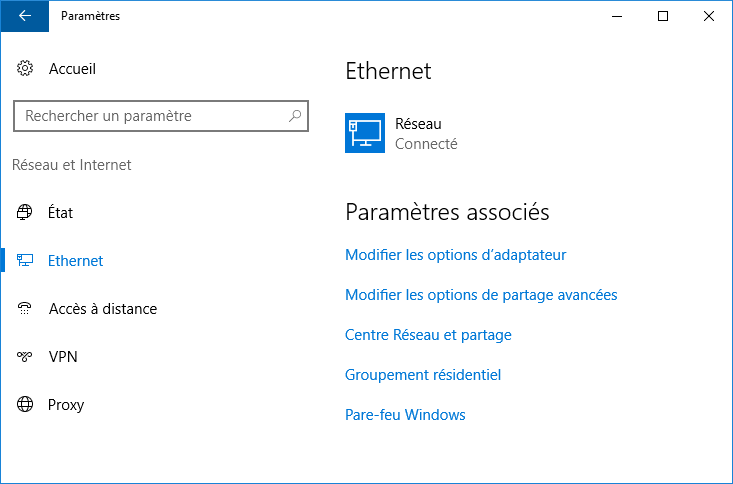 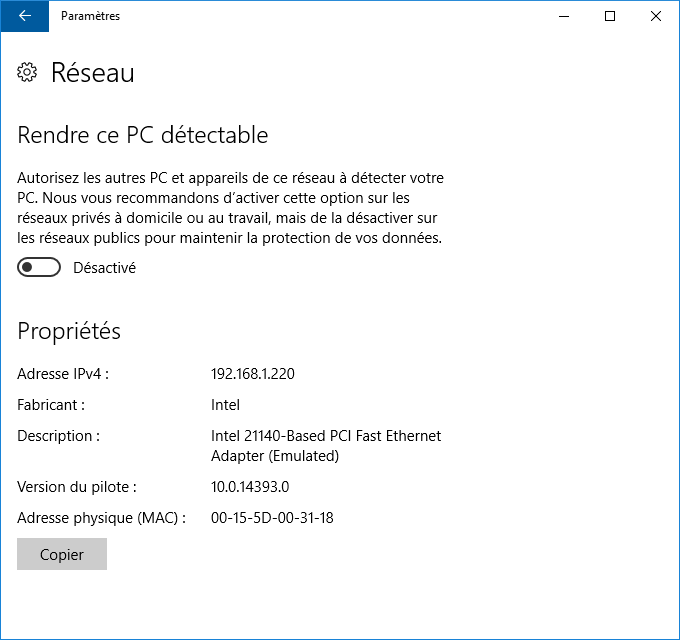 Cliquer sur Ethernetcliquer sur "Réseau" avec le sous-titre "Connecté"Activer le bouton pour "Rendre ce PC détectable"résultat: la carte réseau OnBoard va utiliser un "Réseau privé"Panneau de configuration - Pare-feu WindowsCliquer sur Autoriser une application ou une fonctionnalité via le Pare-feu WindowsActiver "Partage de fichiers et d'imprimantes" pour un "Réseau privé"L’activation de ce paramètre permet à votre professeur de modifier le mot de passe de votre compte administrateur par un script qui est exécuté à partir de son ordinateur.Qu’est-ce qu’un pare-feu ?Enlever le message lors de l'arrêt de l'ordinateurDans le menu Démarrer (clé Windows du clavier) taper gpedit.mscDans la console qui s’est ouverteSélectionner Stratégie Ordinateur localOuvrir la section Configuration ordinateurOuvrir la section Modèles d'administrationOuvrir SystèmeDouble cliquer sur le paramètreAfficher le moniteur d'événements de mise hors tensionFermer la consolenote: si on a un serveur en production on ne désactive jamais cette stratégieQuel est le but d’avoir un message d’arrêt ?Permettre l'arrêt de l'ordinateur sans avoir à se connecterOuvrir gpedit.mscDans la console qui s’est ouverteSélectionner Stratégie Ordinateur localOuvrir la section Configuration ordinateurOuvrir la section Paramètres WindowsOuvrir Paramètres de sécurité / Stratégies locales / Options de sécuritéDouble cliquer sur le paramètreArrêt: permet au système d'être arrêté sans avoir à se connecterFermer la consoleVoyez-vous un problème qui peut survenir lorsque cette option est activée ?Changer l'ouverture de session interactiveOuvrir gpedit.mscDans la console qui s’est ouverteSélectionner Stratégie Ordinateur localOuvrir la section Configuration ordinateurOuvrir la section Paramètres WindowsOuvrir Paramètres de sécurité / Stratégies locales / Options de sécuritéDouble cliquer sur le paramètreOuverture de session interactive: ne pas afficher le dernier nom d’utilisateurFermer la consoleÀ partir de maintenant, lors de l'ouverture de session les icônes ne seront plus affichées.Les utilisateurs devront inscrire un nom d'utilisateur et un mot de passe.Est-ce plus sécuritaire ou moins sécuritaire d’activer cette politique ?Panneau de configuration - Date et heureSélectionner l'onglet "Temps Internet"Cliquer sur le bouton "Modifier les paramètres…"Serveur: 10.100.100.1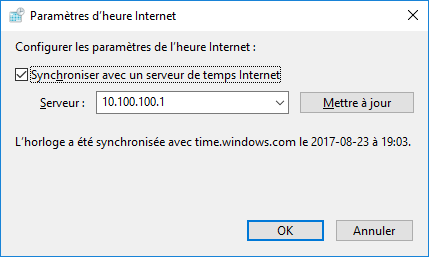 PowerShell - permettre l'exécution de script à distanceDémarrer PowerShell en tant qu'administrateurExécuter les commandes suivantes dans une console PowerShellEnable-PSRemoting  -SkipNetworkProfileCheck  -ForceSet-Item  wsman:\localhost\client\trustedhosts  -Value  *  -ForceL’exécution de ces deux commandes vont autoriser votre professeur à exécuter des scripts PowerShell à partir de son ordinateur.Restart-Service  WinRMGet-Item  wsman:\localhost\client\trustedhostsPour afficher la liste des "TrustedHosts", vous devriez voir Value *ResponsabilitéTout à l’heure, l’enseignant va changer le mot de passe de votre compte Administrateur. Le compte Administrateur permet au professeur de faire accès à votre système d’exploitation à tout moment. Il est formellement interdit de supprimer ou de changer le mot de passe du compte Administrateur.La modification du compte "Administrateur" entraîne automatiquement le formatage de votre SERVEUR RÉEL.Vous êtes libre de modifier le mot de passe du compte TECH, mais si un autre élève accède à votre ordinateur, vous demeurez entièrement responsable.